Ukraine-EU S&T cooperationWebinar on Horizon 2020work programme “Europe in a changing world – Inclusive, innovative and reflective societies” and “Science with and for society”June 4th, 2014SAVE THE DATE!In line with BILAT UKR*AINA objectives to promote S&T cooperation opportunities between Ukraine and EU, to support the creation of networks and the participation in joint projects, we are pleased to announce a webinar on Horizon 2020 addressing future Ukrainian participants in EU funded S&T projects, more particularly within the work-programmes “Europe in a changing world – Inclusive, innovative and reflective societies” and “Science with and for society”.This webinar will be the third of many information and mentoring web-sessions on the opportunities for Ukrainian researchers and project experts in the EU’s new framework programme for research, technology and innovation: Horizon 2020. These web-sessions are free, easily accessible and open to all S&T actors interested in Ukraine-EU cooperation. They will be performed in English language only.The webinar will take place on June 4th, 2014. It will last approximately 2 hours, from 9:30 to 11:30 AM (CET).It will address Ukrainian researchers and project experts that are strongly interested in expanding their cooperation with their European fellows under the umbrella of Horizon 2020. The webinar will provide firsthand information about the general structure and content of Horizon 2020, and what are the opportunities for Ukraine-EU cooperation. It will focus in particular on the work programmes “Europe in a changing world – Inclusive, innovative and reflective societies” and “Science with and for society”:What is Horizon 2020, and what are the opportunities for international cooperation?Overview of the work programme “Europe in a changing world – Inclusive, innovative and reflective societies” and its open calls, in particular those targeting Ukraine specificallyOverview of the work programme “Science with and for society” and its open calls, in particular those targeting Ukraine specificallyPresentation of the “Horizon 2020 Handbook for Ukrainian researchers” Our dedicated speakers will readily answer all questions during the webinar.If you are interested in attending the webinar, please register here before Tuesday, June 3rd. The link to connect to the webinar will be sent to registered participants only!The BILAT UKR*AINA team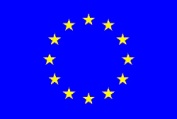 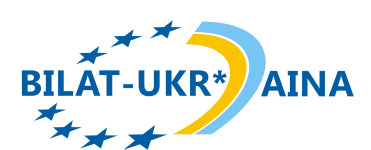 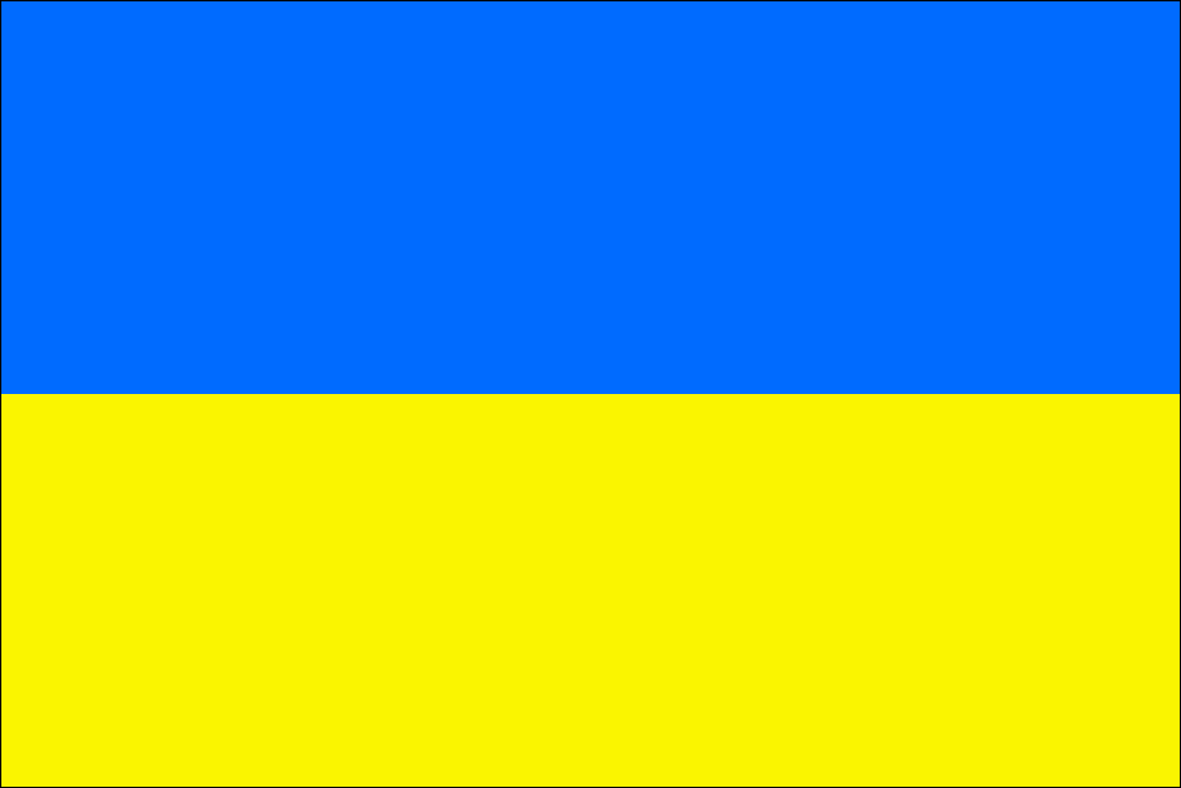 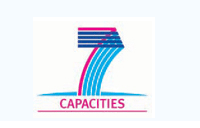 BILAT UKR*AINA project is funded under the 7th Framework programme of the European Community, Grant Agreement no. 311839